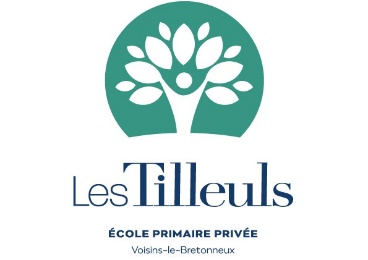 Chères familles,Bonne rentrée à tous !Nous avons appris la naissance d’Anne-Louise Vialla, sœur de Bruno (CE1) et Hildegarde (CM2). Toutes nos félicitations aux heureux parents !En ce mois de Marie qui débute, nous proposons aux mamans de réciter le chapelet à 16h les jeudis 9 et 23 mai dans la chapelle.Voici les informations à noter pour ce mois :Jeudi 9 mai : 8h45 Présentation de la vertu de Responsabilité               Confessions des CM2Mardi 14 mai : réunion mamans déléguées/directionJeudi 16 mai : 11h15 Messe des CM1Confessions des CM1               20h30 Récollection pour les dames (confessions à partir de 19h30) suivie d’un pot.Mardi 21 mai : 20h Réunion de lancement de la préparation du prochain marché de Noël. Nous vous attendons très nombreux, mamans ET papas pour ce rendez-vous. Cette réunion sera suivie à  21h d’un diner de parents . Tout le monde apporte un plat qui se prend sans couvert ni assiette et on partage. Jeudi 23 mai : 11h15 Messe des CE2Confessions des CE119h45 : Récollection pour les messieurs Samedi 25 mai : cours Jeudi 30 mai : Ascension de Notre-Seigneur : fériéVendredi 31 mai : Pas de cours Avec tout notre dévouement.E.Fayol